Summer Camp 2015Holy Rosary Primary School, Oldcourt Road, Firhouse,  Dublin 24July 1st-7th   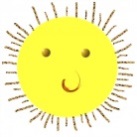 10am – 2pm   Mon-FriCost: €60 (Price Reduction!!)Places limited: €20 deposit (before Fri. 12th June )All children welcome(Junior Infants-4th Class)Outdoor  activitiesCookery, Drama, Music and Art and CraftsFor information please contact:Ms. Thornton (2nd Class)                                  Ms. O Connor ( Learning Support)